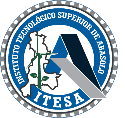 CAMBIOS AL SISTEMA DE EVALUACIÓNComo parte de la evolución y del apego a los lineamientos establecido en el Tecnológico Nacional de México (TecNM), se han venido realizando algunas modificaciones al proceso de enseñanza aprendizaje, por lo que durante el semestre que inicia encontrarás algunos cambios que es importante que conozcas.Principales cambios en: Para mayor información consulta la página oficial del Tecnológico.RubroSemestre anteriorSemestre enero-junio 2017IndicadoresIndicadoresExámenPuntualidad y asistenciaTrabajo en equipoExposicionesEtc..Indicadores de alcanceAnaliza y busca soluciones en torno a un problema o situación determinada, a partir del intercambio de opiniones. Reflexiona, discute y analiza en profundidad un tema, propiciando el intercambio de ideas creativas y/o innovadoras.Etc…Periodos ordinarios (primera oportunidad)3 periodos distribuidos acorde al calendario establecido.Hasta “n” periodos de acuerdo a las competencias establecidas en las instrumentaciones didácticas.EvaluaciónExámenes, tareas, trabajos etc., cada parcial.Evaluación continua al estudiante mediante la evaluación sumativa de las evidencias establecidas para cada competencia (Portafolio de evidencias).Regularización (segunda oportunidad)3 periodos distribuidos acorde al calendario establecido.1 periodo al final del semestre, donde se regularizarán aquellas competencias no alcanzadas (solo hasta un 40% del total de las competencias).AcreditaciónSe acredita solo si pasa los tres parciales.Se acredita solo si alcanza todas las competencias establecidas.Curso en Repetición o EspecialVuelve a tomar todas las materias con todo el contenido.El alumno podrá acreditar solo las competencias no alcanzadas en los cursos anteriores, mostrando la evidencia suficiente.